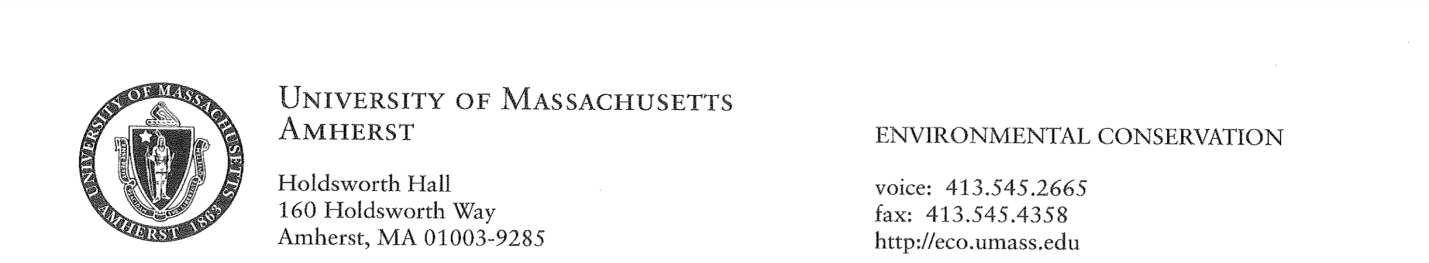 MEMORANDUMDate: To:  Patrick Sullivan, Graduate RegistrarFrom:  Timothy Randhir, ECo Graduate Program DirectorSubject:  Graduate Committee for Student Name (Student ID)I recommend the following members to serve as the MS Committee of Student name in the Environmental Conservation (ECo) Graduate Program:____________________________________, Chair____________________________________, Member____________________________________, Outside Member (optional)____________________________________, Consulting Member (optional)						_____________________________________						Timothy Randhir, Graduate Program Director,						Environmental Conservation